สารบัญสารบัญสารบัญสารบัญสารบัญหน้าคำแถลงประกอบงบประมาณรายจ่ายคำแถลงประกอบงบประมาณรายจ่ายคำแถลงประกอบงบประมาณรายจ่าย2เทศบัญญัติตำบลเรื่องงบประมาณรายจ่ายประจำปีงบประมาณ พ.ศ.2561เทศบัญญัติตำบลเรื่องงบประมาณรายจ่ายประจำปีงบประมาณ พ.ศ.2561เทศบัญญัติตำบลเรื่องงบประมาณรายจ่ายประจำปีงบประมาณ พ.ศ.25618บันทึกหลักการและเหตุผลประกอบเทศบัญญัติงบประมาณรายจ่ายประจำปีงบประมาณ พ.ศ.2561บันทึกหลักการและเหตุผลประกอบเทศบัญญัติงบประมาณรายจ่ายประจำปีงบประมาณ พ.ศ.2561บันทึกหลักการและเหตุผลประกอบเทศบัญญัติงบประมาณรายจ่ายประจำปีงบประมาณ พ.ศ.2561 - รายจ่ายตามงานงบรายจ่าย - รายจ่ายตามงานงบรายจ่าย - รายจ่ายตามงานงบรายจ่าย - งบประมาณรายจ่ายประจำปีงบประมารณ พ.ศ.2561 - งบประมาณรายจ่ายประจำปีงบประมารณ พ.ศ.2561 - งบประมาณรายจ่ายประจำปีงบประมารณ พ.ศ.2561เทศบัญญัติตำบลงบประมาณรายจ่ายประจำปีงบประมาณ พ.ศ.2561เทศบัญญัติตำบลงบประมาณรายจ่ายประจำปีงบประมาณ พ.ศ.2561เทศบัญญัติตำบลงบประมาณรายจ่ายประจำปีงบประมาณ พ.ศ.2561 - รายงานประมาณการรายรับประจำปีงบประมาณ พ.ศ.2561 - รายงานประมาณการรายรับประจำปีงบประมาณ พ.ศ.2561 - รายงานประมาณการรายรับประจำปีงบประมาณ พ.ศ.2561 - รายละเอียดประมาณการรายรับงบประมาณรายจ่ายทั่วไป - รายละเอียดประมาณการรายรับงบประมาณรายจ่ายทั่วไป - รายละเอียดประมาณการรายรับงบประมาณรายจ่ายทั่วไป - รายงานประมาณการรายจ่ายประจำปีงบประมาณ 2561 - รายงานประมาณการรายจ่ายประจำปีงบประมาณ 2561 - รายงานประมาณการรายจ่ายประจำปีงบประมาณ 2561 - รายงานรายละเอียดประมาณการรายจ่ายงบประมาณรายจ่ายทั่วไป - รายงานรายละเอียดประมาณการรายจ่ายงบประมาณรายจ่ายทั่วไป - รายงานรายละเอียดประมาณการรายจ่ายงบประมาณรายจ่ายทั่วไปตารางสรุปรายการงบประมาณของสำนักปลัด กองคลัง กองช่างตารางสรุปรายการงบประมาณของสำนักปลัด กองคลัง กองช่างตารางสรุปรายการงบประมาณของสำนักปลัด กองคลัง กองช่างตารางเปรียบเทียบบัญชีด้านบริหารงานบุคคลประจำปีงบประมาณ ๒๕๖๑ (รวมเงินอุดหนุนกำหนดวัตถุประสงค์)ตารางเปรียบเทียบบัญชีด้านบริหารงานบุคคลประจำปีงบประมาณ ๒๕๖๑ (รวมเงินอุดหนุนกำหนดวัตถุประสงค์)ตารางเปรียบเทียบบัญชีด้านบริหารงานบุคคลประจำปีงบประมาณ ๒๕๖๑ (รวมเงินอุดหนุนกำหนดวัตถุประสงค์)ตารางเปรียบเทียบบัญชีด้านบริหารงานบุคคลประจำปีงบประมาณ ๒๕๖๑ (รวมเงินอุดหนุนกำหนดวัตถุประสงค์)ตารางเปรียบเทียบบัญชีด้านบริหารงานบุคคลประจำปีงบประมาณ ๒๕๖๑ (ไม่รวมเงินอุดหนุนกำหนดวัตถุประสงค์)ตารางเปรียบเทียบบัญชีด้านบริหารงานบุคคลประจำปีงบประมาณ ๒๕๖๑ (ไม่รวมเงินอุดหนุนกำหนดวัตถุประสงค์)ตารางเปรียบเทียบบัญชีด้านบริหารงานบุคคลประจำปีงบประมาณ ๒๕๖๑ (ไม่รวมเงินอุดหนุนกำหนดวัตถุประสงค์)ตารางเปรียบเทียบบัญชีด้านบริหารงานบุคคลประจำปีงบประมาณ ๒๕๖๑ (ไม่รวมเงินอุดหนุนกำหนดวัตถุประสงค์)สำเนาประกาศใช้เทศบัญญัติงบประมาณรายจ่ายประจำปีงบประมาณ พ.ศ.๒๕๖๑สำเนาประกาศใช้เทศบัญญัติงบประมาณรายจ่ายประจำปีงบประมาณ พ.ศ.๒๕๖๑สำเนาประกาศใช้เทศบัญญัติงบประมาณรายจ่ายประจำปีงบประมาณ พ.ศ.๒๕๖๑สำเนาหนังสือส่งเทศบัญญัติงบประมาณรายจ่ายประจำปีงบประมาณ พ.ศ.๒๕๖๑สำเนาหนังสือส่งเทศบัญญัติงบประมาณรายจ่ายประจำปีงบประมาณ พ.ศ.๒๕๖๑สำเนาหนังสือส่งเทศบัญญัติงบประมาณรายจ่ายประจำปีงบประมาณ พ.ศ.๒๕๖๑สำเนาหนังสืออำเภอเมืองชัยนาท ส่งร่างเทศบัญญัติงบประมาณรายจ่ายประจำปีงบประมาณ ๒๕๖๑สำเนาหนังสืออำเภอเมืองชัยนาท ส่งร่างเทศบัญญัติงบประมาณรายจ่ายประจำปีงบประมาณ ๒๕๖๑สำเนาหนังสืออำเภอเมืองชัยนาท ส่งร่างเทศบัญญัติงบประมาณรายจ่ายประจำปีงบประมาณ ๒๕๖๑สำเนาหนังสือส่งร่างเทศบัญญัติงบประมาณรายจ่ายประจำปีงบประมาณ ๒๕๖๑สำเนาหนังสือส่งร่างเทศบัญญัติงบประมาณรายจ่ายประจำปีงบประมาณ ๒๕๖๑สำเนาหนังสือส่งร่างเทศบัญญัติงบประมาณรายจ่ายประจำปีงบประมาณ ๒๕๖๑สำเนาบันทึกการประชุมสภาฯ วาระ ๒ ขั้นแปรญัตติ และวาระ ๓ ขั้นตราเป็นเทศบัญญัติฯสำเนาบันทึกการประชุมสภาฯ วาระ ๒ ขั้นแปรญัตติ และวาระ ๓ ขั้นตราเป็นเทศบัญญัติฯสำเนาบันทึกการประชุมสภาฯ วาระ ๒ ขั้นแปรญัตติ และวาระ ๓ ขั้นตราเป็นเทศบัญญัติฯสำเนาบันทึกการประชุมคณะกรรมการแปรญัตติสำเนาบันทึกการประชุมคณะกรรมการแปรญัตติสำเนาบันทึกการประชุมคณะกรรมการแปรญัตติสำเนาบันทึกการประชุมสภาฯ สมัยสามัญสมัยที่ ๓ ครั้งที่ ๑ ลว.๑๑ ส.ค ๖๐ วาระที่ ๑ ขั้นรับหลักการแห่งร่างเทศบัญญัติฯสำเนาบันทึกการประชุมสภาฯ สมัยสามัญสมัยที่ ๓ ครั้งที่ ๑ ลว.๑๑ ส.ค ๖๐ วาระที่ ๑ ขั้นรับหลักการแห่งร่างเทศบัญญัติฯสำเนาบันทึกการประชุมสภาฯ สมัยสามัญสมัยที่ ๓ ครั้งที่ ๑ ลว.๑๑ ส.ค ๖๐ วาระที่ ๑ ขั้นรับหลักการแห่งร่างเทศบัญญัติฯสำเนาบันทึกการประชุมสภาฯ สมัยสามัญสมัยที่ ๓ ครั้งที่ ๑ ลว.๑๑ ส.ค ๖๐ วาระที่ ๑ ขั้นรับหลักการแห่งร่างเทศบัญญัติฯสำเนาหนังสือเชิญประชุมสมัยสามัญสมัยที่ ๓ ครั้งที่ ๑ และระเบียบวาระการประชุมฯสำเนาหนังสือเชิญประชุมสมัยสามัญสมัยที่ ๓ ครั้งที่ ๑ และระเบียบวาระการประชุมฯสำเนาหนังสือเชิญประชุมสมัยสามัญสมัยที่ ๓ ครั้งที่ ๑ และระเบียบวาระการประชุมฯบันทึก การจัดทำร่างเทศบัญญัติงบประมาณรายจ่ายประจำปีงบประมาณ ๒๕๖๑บันทึก การจัดทำร่างเทศบัญญัติงบประมาณรายจ่ายประจำปีงบประมาณ ๒๕๖๑บันทึก การจัดทำร่างเทศบัญญัติงบประมาณรายจ่ายประจำปีงบประมาณ ๒๕๖๑บันทึก  รายงานการประมาณการรายจ่าย สำนักปลัด/กองคลัง/กองช่าง งบประมาณรายจ่ายประจำปีงบประมาณ ๒๕๖๑บันทึก  รายงานการประมาณการรายจ่าย สำนักปลัด/กองคลัง/กองช่าง งบประมาณรายจ่ายประจำปีงบประมาณ ๒๕๖๑บันทึก  รายงานการประมาณการรายจ่าย สำนักปลัด/กองคลัง/กองช่าง งบประมาณรายจ่ายประจำปีงบประมาณ ๒๕๖๑บันทึก  รายงานการประมาณการรายจ่าย สำนักปลัด/กองคลัง/กองช่าง งบประมาณรายจ่ายประจำปีงบประมาณ ๒๕๖๑แบบแปลนรายการงานก่อสร้าง/กองช่าง งบประมาณรายจ่ายประจำปีงบประมาณ ๒๕๖๒แบบแปลนรายการงานก่อสร้าง/กองช่าง งบประมาณรายจ่ายประจำปีงบประมาณ ๒๕๖๒แบบแปลนรายการงานก่อสร้าง/กองช่าง งบประมาณรายจ่ายประจำปีงบประมาณ ๒๕๖๒สารบัญสารบัญสารบัญสารบัญสารบัญ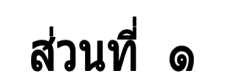 หน้าคำแถลงประกอบงบประมาณรายจ่ายประจำปีงบประมาณคำแถลงประกอบงบประมาณรายจ่ายประจำปีงบประมาณคำแถลงประกอบงบประมาณรายจ่ายประจำปีงบประมาณเทศบัญญัติตำบลเรื่องงบประมาณรายจ่ายประจำปีงบประมาณ พ.ศ.2561เทศบัญญัติตำบลเรื่องงบประมาณรายจ่ายประจำปีงบประมาณ พ.ศ.2561เทศบัญญัติตำบลเรื่องงบประมาณรายจ่ายประจำปีงบประมาณ พ.ศ.2561บันทึกหลักการและเหตุผลประกอบร่างเทศบัญญัติงบประมาณรายจ่ายประจำปีงบประมาณ พ.ศ.2561บันทึกหลักการและเหตุผลประกอบร่างเทศบัญญัติงบประมาณรายจ่ายประจำปีงบประมาณ พ.ศ.2561บันทึกหลักการและเหตุผลประกอบร่างเทศบัญญัติงบประมาณรายจ่ายประจำปีงบประมาณ พ.ศ.2561 - รายจ่ายตามแผนงานงบรายจ่าย - รายจ่ายตามแผนงานงบรายจ่าย - รายจ่ายตามแผนงานงบรายจ่าย - งบประมาณรายจ่ายประจำปีงบประมาณ พ.ศ.2561 - งบประมาณรายจ่ายประจำปีงบประมาณ พ.ศ.2561 - งบประมาณรายจ่ายประจำปีงบประมาณ พ.ศ.2561เทศบัญญัติตำบลงบประมาณรายจ่ายประจำปีงบประมาณ พ.ศ.2561เทศบัญญัติตำบลงบประมาณรายจ่ายประจำปีงบประมาณ พ.ศ.2561เทศบัญญัติตำบลงบประมาณรายจ่ายประจำปีงบประมาณ พ.ศ.2561 - รายงานประมาณการรายรับประจำปีงบประมาณ พ.ศ.2561 - รายงานประมาณการรายรับประจำปีงบประมาณ พ.ศ.2561 - รายงานประมาณการรายรับประจำปีงบประมาณ พ.ศ.2561 ๑/๓-๓/๓ - รายงานรายละเอียดประมาณการรายรับงบประมาณรายจ่ายทั่วไป - รายงานรายละเอียดประมาณการรายรับงบประมาณรายจ่ายทั่วไป - รายงานรายละเอียดประมาณการรายรับงบประมาณรายจ่ายทั่วไป๑/๔-๔/๕ - รายงานประมาณการรายจ่ายประจำปีงบประมาณ 2561 - รายงานประมาณการรายจ่ายประจำปีงบประมาณ 2561 - รายงานประมาณการรายจ่ายประจำปีงบประมาณ 2561๑/๓๕-๓๕/๓๕ - รายงานรายละเอียดประมาณการรายจ่ายงบประมาณรายจ่ายทั่วไป - รายงานรายละเอียดประมาณการรายจ่ายงบประมาณรายจ่ายทั่วไป - รายงานรายละเอียดประมาณการรายจ่ายงบประมาณรายจ่ายทั่วไป๑/๔๕-๔๕/๔๕ - เทศบัญญัติงบประมาณรายจ่ายทั่วไป (แผนงาน) - เทศบัญญัติงบประมาณรายจ่ายทั่วไป (แผนงาน) - เทศบัญญัติงบประมาณรายจ่ายทั่วไป (แผนงาน)๑/๑๒-๑๒/๑๒ตารางสรุปรายการงบประมาณของสำนักปลัด กองคลัง กองช่างตารางสรุปรายการงบประมาณของสำนักปลัด กองคลัง กองช่างตารางสรุปรายการงบประมาณของสำนักปลัด กองคลัง กองช่างตารางเปรียบเทียบบัญชีด้านบริหารงานบุคคลประจำปีงบประมาณ ๒๕๖๑ (รวมเงินอุดหนุนกำหนดวัตถุประสงค์)ตารางเปรียบเทียบบัญชีด้านบริหารงานบุคคลประจำปีงบประมาณ ๒๕๖๑ (รวมเงินอุดหนุนกำหนดวัตถุประสงค์)ตารางเปรียบเทียบบัญชีด้านบริหารงานบุคคลประจำปีงบประมาณ ๒๕๖๑ (รวมเงินอุดหนุนกำหนดวัตถุประสงค์)ตารางเปรียบเทียบบัญชีด้านบริหารงานบุคคลประจำปีงบประมาณ ๒๕๖๑ (รวมเงินอุดหนุนกำหนดวัตถุประสงค์)ตารางเปรียบเทียบบัญชีด้านบริหารงานบุคคลประจำปีงบประมาณ ๒๕๖๑ (ไม่รวมเงินอุดหนุนกำหนดวัตถุประสงค์)ตารางเปรียบเทียบบัญชีด้านบริหารงานบุคคลประจำปีงบประมาณ ๒๕๖๑ (ไม่รวมเงินอุดหนุนกำหนดวัตถุประสงค์)ตารางเปรียบเทียบบัญชีด้านบริหารงานบุคคลประจำปีงบประมาณ ๒๕๖๑ (ไม่รวมเงินอุดหนุนกำหนดวัตถุประสงค์)ตารางเปรียบเทียบบัญชีด้านบริหารงานบุคคลประจำปีงบประมาณ ๒๕๖๑ (ไม่รวมเงินอุดหนุนกำหนดวัตถุประสงค์)สำเนาหนังสือส่งเทศบัญญัติงบประมาณรายจ่ายประจำปีงบประมาณ พ.ศ.๒๕๖๑สำเนาหนังสือส่งเทศบัญญัติงบประมาณรายจ่ายประจำปีงบประมาณ พ.ศ.๒๕๖๑สำเนาหนังสือส่งเทศบัญญัติงบประมาณรายจ่ายประจำปีงบประมาณ พ.ศ.๒๕๖๑สำเนาประกาศใช้เทศบัญญัติงบประมาณรายจ่ายประจำปีงบประมาณ พ.ศ.๒๕๖๑สำเนาประกาศใช้เทศบัญญัติงบประมาณรายจ่ายประจำปีงบประมาณ พ.ศ.๒๕๖๑สำเนาประกาศใช้เทศบัญญัติงบประมาณรายจ่ายประจำปีงบประมาณ พ.ศ.๒๕๖๑สำเนาหนังสือส่งร่างเทศบัญญัติงบประมาณรายจ่ายประจำปีงบประมาณ ๒๕๖๑สำเนาหนังสือส่งร่างเทศบัญญัติงบประมาณรายจ่ายประจำปีงบประมาณ ๒๕๖๑สำเนาหนังสือส่งร่างเทศบัญญัติงบประมาณรายจ่ายประจำปีงบประมาณ ๒๕๖๑สำเนาบันทึกการประชุมสภาฯ วาระ ๒ ขั้นแปรญัตติ และวาระ ๓ ขั้นตราเป็นเทศบัญญัติฯสำเนาบันทึกการประชุมสภาฯ วาระ ๒ ขั้นแปรญัตติ และวาระ ๓ ขั้นตราเป็นเทศบัญญัติฯสำเนาบันทึกการประชุมสภาฯ วาระ ๒ ขั้นแปรญัตติ และวาระ ๓ ขั้นตราเป็นเทศบัญญัติฯสำเนาบันทึกการประชุมคณะกรรมการแปรญัตติสำเนาบันทึกการประชุมคณะกรรมการแปรญัตติสำเนาบันทึกการประชุมคณะกรรมการแปรญัตติสำเนาบันทึกการประชุมสภาฯ สมัยสามัญสมัยที่ ๓ ครั้งที่ ๑ ลว.๑๑ ส.ค ๖๐ วาระที่ ๑ ขั้นรับหลักการแห่งร่างเทศบัญญัติฯสำเนาบันทึกการประชุมสภาฯ สมัยสามัญสมัยที่ ๓ ครั้งที่ ๑ ลว.๑๑ ส.ค ๖๐ วาระที่ ๑ ขั้นรับหลักการแห่งร่างเทศบัญญัติฯสำเนาบันทึกการประชุมสภาฯ สมัยสามัญสมัยที่ ๓ ครั้งที่ ๑ ลว.๑๑ ส.ค ๖๐ วาระที่ ๑ ขั้นรับหลักการแห่งร่างเทศบัญญัติฯสำเนาบันทึกการประชุมสภาฯ สมัยสามัญสมัยที่ ๓ ครั้งที่ ๑ ลว.๑๑ ส.ค ๖๐ วาระที่ ๑ ขั้นรับหลักการแห่งร่างเทศบัญญัติฯสำเนาหนังสือเชิญประชุมสมัยสามัญสมัยที่ ๓ ครั้งที่ ๑ และระเบียบวาระการประชุมฯสำเนาหนังสือเชิญประชุมสมัยสามัญสมัยที่ ๓ ครั้งที่ ๑ และระเบียบวาระการประชุมฯสำเนาหนังสือเชิญประชุมสมัยสามัญสมัยที่ ๓ ครั้งที่ ๑ และระเบียบวาระการประชุมฯบันทึก การจัดทำร่างเทศบัญญัติงบประมาณรายจ่ายประจำปีงบประมาณ ๒๕๖๑บันทึก การจัดทำร่างเทศบัญญัติงบประมาณรายจ่ายประจำปีงบประมาณ ๒๕๖๑บันทึก การจัดทำร่างเทศบัญญัติงบประมาณรายจ่ายประจำปีงบประมาณ ๒๕๖๑บันทึก  รายงานการประมาณการรายจ่าย สำนักปลัด/กองคลัง/กองช่าง งบประมาณรายจ่ายประจำปีงบประมาณ ๒๕๖๑บันทึก  รายงานการประมาณการรายจ่าย สำนักปลัด/กองคลัง/กองช่าง งบประมาณรายจ่ายประจำปีงบประมาณ ๒๕๖๑บันทึก  รายงานการประมาณการรายจ่าย สำนักปลัด/กองคลัง/กองช่าง งบประมาณรายจ่ายประจำปีงบประมาณ ๒๕๖๑บันทึก  รายงานการประมาณการรายจ่าย สำนักปลัด/กองคลัง/กองช่าง งบประมาณรายจ่ายประจำปีงบประมาณ ๒๕๖๑แบบแปลนรายการงานก่อสร้าง/กองช่าง งบประมาณรายจ่ายประจำปีงบประมาณ ๒๕๖๑แบบแปลนรายการงานก่อสร้าง/กองช่าง งบประมาณรายจ่ายประจำปีงบประมาณ ๒๕๖๑แบบแปลนรายการงานก่อสร้าง/กองช่าง งบประมาณรายจ่ายประจำปีงบประมาณ ๒๕๖๑ภาคผนวกภาคผนวก